Williamson County Aggie Moms' Club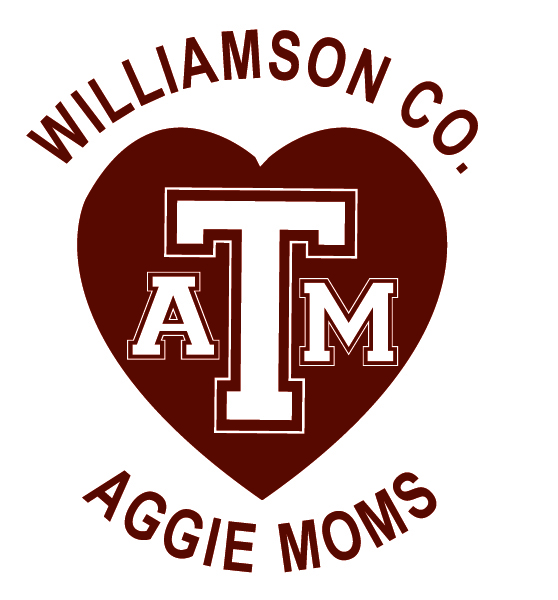 Bartlett, Bertram, Cedar Park, Coupland, Florence, Georgetown, Granger, Hutto, Jarrell, Leander, Liberty Hill, Round Rock, Taylor, ThrallDecember 2019
Community Room, Georgetown, TXMonday, 12/2/19 – Three Moms helped distribute Survival Goody Bags to 26 Aggies.  We also each walked around to see what other County Clubs are doing for the students and found great gifts of zipper duffle bags, cooler-lined bags, blankets, laundry-type bags and canvas totes, all with Aggie logos on them.  All had snacks and one County had each Aggie Mom bake a goodie to hand out to their students.Wednesday, 12/10/19 – Twenty Moms attended the Aggie Mom Christmas Ornament Exchange Dinner, which was held at BB’s Home Cooking in Georgetown from 6:30 to 9 PM.  We did our gift exchange to a fun story read by Melissa and enjoyed great company, food and drink.  It was an excellent way to add to all of our Holidays! Upcoming Dates to Remember:General Meeting		Jan. 14, 2020		Community Room, GeorgetownGeneral Meeting		Feb. 11, 2020		Community Room, GeorgetownFundraiser			TBDScholarship Reception	Apr. 21, 2020		If we have our fundraiser